О внесении изменений в постановление № 168 от 06.08.2019г               Рассмотрев заявление Малаховского Михаила Михайловича, предоставленные документы: выписку из ЕГРН на участок от 02.08.2019г, Постановление № 89 от 02.09.1992г «О закреплении земельного участка в х. Островском за Малаховским Михаилом Михайловичем для строительства жилого дома», копию паспорта, при предоставлении оригиналов в соответствии с постановлением Администрации Истоминского сельского поселения от 10.09.2015г.№305 «Об утверждении Правил присвоения и аннулирования адресов на территории Истоминского сельского поселения Аксайского муниципального района Ростовской области»,-П О С Т А Н О В Л Я Ю:земельному участку с кадастровым номером 61:02:0050201:2230 и общей площадью 1500 кв.м,        1.Подтвердить адрес: а) Ростовская область, Аксайский район, сельское поселение Истоминское, х. Островского, переулок Северный, 38;       Бывшие адреса:           а) Ростовская область, Аксайский район, х. Островский;           б) Ростовская область, Аксайский район, х. Островский, ул. Крестьянская.     2. Контроль, за исполнением данного постановления возложить на начальника сектора имущественных отношений и архитектуры Администрации Истоминского сельского поселения Тарзян А. О.И. о. главы Администрации  Истоминского сельского поселения                                                    Д. А. КудовбаПостановление вносит сектор имущественных отношений и архитектуры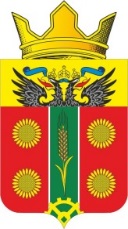 АДМИНИСТРАЦИЯ ИСТОМИНСКОГО СЕЛЬСКОГО ПОСЕЛЕНИЯ АКСАЙСКОГО РАЙОНА РОСТОВСКОЙ ОБЛАСТИПОСТАНОВЛЕНИЕАДМИНИСТРАЦИЯ ИСТОМИНСКОГО СЕЛЬСКОГО ПОСЕЛЕНИЯ АКСАЙСКОГО РАЙОНА РОСТОВСКОЙ ОБЛАСТИПОСТАНОВЛЕНИЕАДМИНИСТРАЦИЯ ИСТОМИНСКОГО СЕЛЬСКОГО ПОСЕЛЕНИЯ АКСАЙСКОГО РАЙОНА РОСТОВСКОЙ ОБЛАСТИПОСТАНОВЛЕНИЕАДМИНИСТРАЦИЯ ИСТОМИНСКОГО СЕЛЬСКОГО ПОСЕЛЕНИЯ АКСАЙСКОГО РАЙОНА РОСТОВСКОЙ ОБЛАСТИПОСТАНОВЛЕНИЕАДМИНИСТРАЦИЯ ИСТОМИНСКОГО СЕЛЬСКОГО ПОСЕЛЕНИЯ АКСАЙСКОГО РАЙОНА РОСТОВСКОЙ ОБЛАСТИПОСТАНОВЛЕНИЕАДМИНИСТРАЦИЯ ИСТОМИНСКОГО СЕЛЬСКОГО ПОСЕЛЕНИЯ АКСАЙСКОГО РАЙОНА РОСТОВСКОЙ ОБЛАСТИПОСТАНОВЛЕНИЕАДМИНИСТРАЦИЯ ИСТОМИНСКОГО СЕЛЬСКОГО ПОСЕЛЕНИЯ АКСАЙСКОГО РАЙОНА РОСТОВСКОЙ ОБЛАСТИПОСТАНОВЛЕНИЕ1010октября2019г.№242х. Островскогох. Островскогох. Островскогох. Островскогох. Островскогох. Островскогох. Островского